Кто имеет право получить сведения ограниченного доступа о недвижимости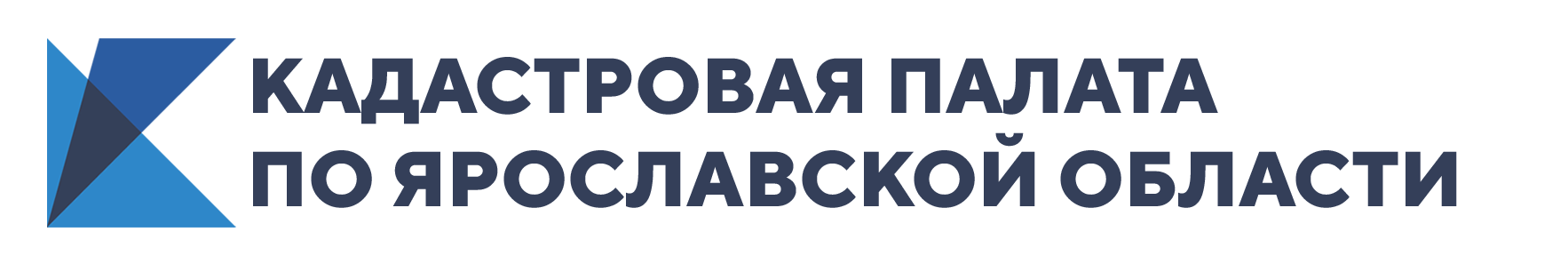 Ярославская Кадастровая палата пояснила, какие сведения государственного реестра об объектах недвижимости и их правообладателях подлежат выдаче только ограниченному кругу лиц.На сегодняшний день единственным документом, подтверждающим право собственности на объект недвижимости, является выписка из Единого государственного реестра недвижимости (ЕГРН).Она может содержать как общедоступные сведения, так и специальные сведения, доступные лишь определенной группе физических и юридических лиц.«Сведения из ЕГРН, имеющие согласно федеральному законодательству режим ограниченного доступа, могут быть предоставлены только кругу лиц, имеющих на это законное право»,– говорит директор ярославской кадастровой палаты Татьяна Сухова.Таковыми являются:правообладатели и их законные представители (родители, опекуны);лица, действующие по доверенности от правообладателя (доверенные лица);лица, имеющие право на наследование недвижимого имущества правообладателя по завещанию или по закону;нотариусы, судьи, судебные приставы-исполнители, правоохранительные органы, органы прокуратуры, арбитражные управляющие, руководители, заместители руководителей федеральных органов исполнительной власти, их территориальных органов, органов государственной власти субъектов Российской Федерации, органов местного самоуправления и иные лица, исчерпывающий перечень которых указан в законе (п.13 ст. 62 Закона № 218-ФЗ).К сведениям ограниченного доступа относятся:выписка о правах отдельного лица на имевшиеся (имеющиеся) у него объекты недвижимости;выписка из ЕГРН о признании правообладателя недееспособным или ограниченно-дееспособным;выписка о содержании правоустанавливающих документов;выписка о дате получения органом регистрации прав заявления о государственном кадастровом учете и (или) государственной регистрации прав и прилагаемых к нему документов.«Если вы захотите запросить список объектов, которые принадлежат конкретному лицу, то вам будет отказано в предоставлении сведений. Только собственник недвижимости имеет возможность получить такую информацию. И это не выписка, а справкао лицах, получивших сведения об объекте недвижимости», – отмечает Татьяна Сухова.В Ярославской области в 2019 году выдано около 30% таких выписок от общего количества всех запрошенных выписок, из них 15% в электронном виде. Самой популярной является выпискао правах отдельного лица на имевшиеся (имеющиеся) у него объекты недвижимости. За прошлый год их было заказано более 70% от общего количества выписок ограниченного доступа.Заказать любую выписку из ЕГРН возможно в многофункциональных центрах «Мои документы» или буквально не выходя из дома – на сайтеФедеральной кадастровой палаты или через сайт Росреестра в «Личном кабинете правообладателя» при наличии усиленной квалифицированной электронной подписи, которую можно получить в Кадастровой палате по адресу: г. Ярославль, ул. Пушкина, д. 14а.